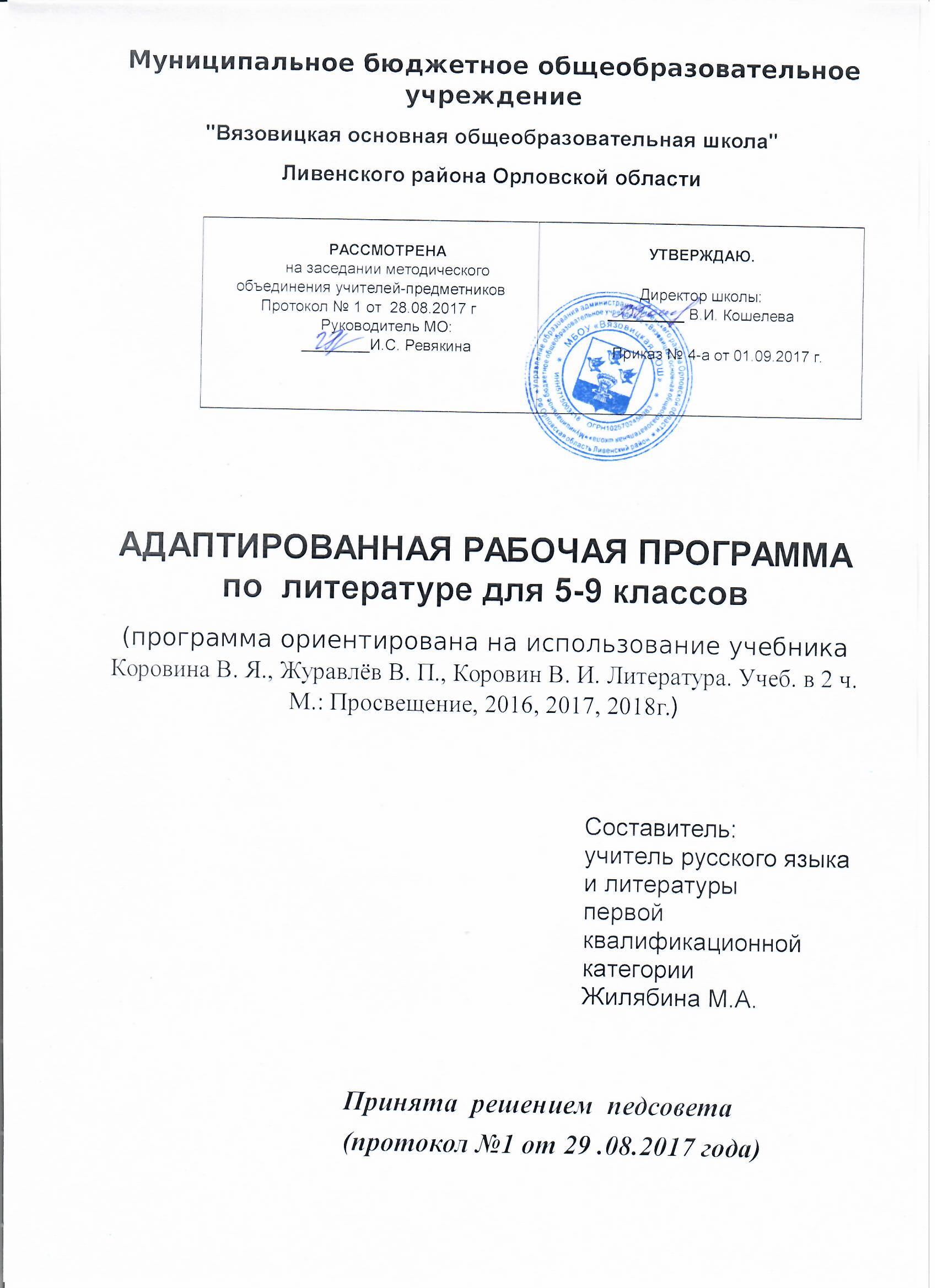 АДАПТИРОВАННАЯ РАБОЧАЯ ПРОГРАММА УЧЕБНОГО ПРЕДМЕТА«ЛИТЕРАТУРА»Пояснительная запискаУсвоение учебного материала вызывает большие затруднения у учащихся с ОВЗ (ЗПР) в связи с такими их особенностями, как быстрая утомляемость, недостаточность абстрактного мышления, недоразвитие пространственных представлений, низкие общеучебные умения и навыки. Учащиеся с ОВЗ (ЗПР) обучаются в общеобразовательном классе. Форма образования - очная. Учебный план обучающегося с ОВЗ (ЗПР) по содержанию не отличается от обычного учебного плана. Особенности ребенка учитываются при выборе форм и методов обучения: при изучении нового материала обязательно происходит многократное его повторение, для подкрепления устных инструкций используются наглядные материалы (картинки, схемы, образец и т. д.), проводится расширенное рассмотрение тем и вопросов, раскрывающих связь информатики с жизнью; задания строятся по принципу от простого к сложному, больше используются творческие и развивающие задания с небольшим числом вопросов или с элементами игры; обеспечивается регулярная смена деятельности, создаются ситуации успеха, в которых ребенок имел бы возможность проявить свои сильные стороны. Для обучающихся с ОВЗ (ЗПР) разработана адаптированная рабочая программа в соответствии с рабочей программой по предмету. Рабочая программа по литературе для 5-9 классов составлена в соответствии с Приказом минобрнауки  РФ от 17.12.2010г. №1897 (в редакции от 31.12.2015г.) «Об утверждении федерального государственного образовательного стандарта основного общего образования»,Примерной программой основного общего образования по литературе, рабочей программой по литературе к предметной линии учебников В.Я.Коровиной ,В.П.Журавлёва,В.И.Коровина и др.Планируемые результаты изучения учебного предмета «Литература»В соответствии с Федеральным государственным образовательным стандартом основного общего образования предметными результатами изучения предмета «Литература» являются:осознание значимости чтения и изучения литературы для своего дальнейшего развития; формирование потребности в систематическом чтении как средстве познания мира и себя в этом мире, как в способе своего эстетического и интеллектуального удовлетворения;восприятие литературы как одной из основных культурных ценностей народа (отражающей его менталитет, историю, мировосприятие) и человечества (содержащей смыслы, важные для человечества в целом);обеспечение культурной самоидентификации, осознание коммуникативно-эстетических возможностей родного языка на основе изучения выдающихся произведений российской культуры, культуры своего народа, мировой культуры;воспитание квалифицированного читателя со сформированным эстетическим вкусом, способного аргументировать свое мнение и оформлять его словесно в устных и письменных высказываниях разных жанров, создавать развернутые высказывания аналитического и интерпретирующего характера, участвовать в обсуждении прочитанного, сознательно планировать свое досуговое чтение;развитие способности понимать литературные художественные произведения, воплощающие разные этнокультурные традиции;овладение процедурами эстетического и смыслового анализа текста на основе понимания принципиальных отличий литературного художественного текста от научного, делового, публицистического и т. п., формирование умений воспринимать, анализировать, критически оценивать и интерпретировать прочитанное, осознавать художественную картину жизни, отраженную в литературном произведении, на уровне не только эмоционального восприятия, но и интеллектуального осмысления.Конкретизируя эти общие результаты, обозначим наиболее важные предметные умения, формируемые у обучающихся в результате освоения программы по литературе основной школы (в скобках указаны классы, когда эти умения стоит активно формировать; в этих классах можно уже проводить контроль сформированности этих умений):определять тему и основную мысль произведения (5–6 кл.);владеть различными видами пересказа (5–6 кл.), пересказывать сюжет; выявлять особенности композиции, основной конфликт, вычленять фабулу (6–7 кл.);характеризовать героев-персонажей, давать их сравнительные характеристики (5–6 кл.); оценивать систему персонажей (6–7 кл.);находить основные изобразительно-выразительные средства, характерные для творческой манеры писателя, определять их художественные функции (5–7 кл.); выявлять особенности языка и стиля писателя (7–9 кл.);определять родо-жанровую специфику художественного произведения (5–9 кл.); объяснять свое понимание нравственно-философской, социально-исторической и эстетической проблематики произведений (7–9 кл.);выделять в произведениях элементы художественной формы и обнаруживать связи между ними (5–7 кл.), постепенно переходя к анализу текста; анализировать литературные произведения разных жанров (8–9 кл.);выявлять и осмыслять формы авторской оценки героев, событий, характер авторских взаимоотношений с «читателем» как адресатом произведения  (в каждом классе – на своем уровне); пользоваться основными теоретико-литературными терминами и понятиями (в каждом классе – умение пользоваться терминами, изученными в этом и предыдущих классах) как инструментом анализа и интерпретации художественного текста;представлять развернутый устный или письменный ответ на поставленные вопросы (в каждом классе – на своем уровне); вести учебные дискуссии (7–9 кл.);собирать материал и обрабатывать информацию, необходимую для составления плана, тезисного плана, конспекта, доклада, написания аннотации, сочинения, эссе, литературно-творческой работы, создания проекта на заранее объявленную или самостоятельно/под руководством учителя выбранную литературную или публицистическую тему, для организации дискуссии  (в каждом классе – на своем уровне);выражать личное отношение к художественному произведению, аргументировать свою точку зрения (в каждом классе – на своем уровне);выразительно читать с листа и наизусть произведения/фрагментыпроизведений художественной литературы, передавая личное отношение к произведению (5-9 класс); ориентироваться в информационном образовательном пространстве: работать с энциклопедиями, словарями, справочниками, специальной литературой (5–9 кл.); пользоваться каталогами библиотек, библиографическими указателями, системой поиска в Интернете (5–9 кл.) (в каждом классе – на своем уровне).При планировании предметных результатов освоения программы следует учитывать, что формирование различных умений, навыков, компетенций происходит у разных обучающихся с разной скоростью и в разной степени и не заканчивается в школе. При оценке предметных результатов обучения литературе следует учитывать несколько основных уровней сформированности читательской культуры. I уровень определяется наивно-реалистическим восприятием литературно-художественного произведения как истории из реальной жизни (сферы так называемой «первичной действительности»). Понимание текста на этом уровне осуществляется на основе буквальной «распаковки» смыслов; к художественному миру произведения читатель подходит с житейских позиций. Такое эмоциональное непосредственное восприятие, создает основу для формирования осмысленного и глубокого чтения, но с точки зрения эстетической еще не является достаточным. Оно характеризуется способностями читателя воспроизводить содержание литературного произведения, отвечая на тестовые вопросы (устно, письменно) типа «Что? Кто? Где? Когда? Какой?», кратко выражать/определять свое эмоциональное отношение к событиям и героям – качества последних только называются/перечисляются; способность к обобщениям проявляется слабо.К основным видам деятельности, позволяющим диагностировать возможности читателей I уровня, относятся акцентно-смысловое чтение; воспроизведение элементов содержания произведения в устной и письменной форме (изложение, действие по действия по заданному алгоритму с инструкцией); формулировка вопросов; составление системы вопросов и ответы на них (устные, письменные). Условно им соответствуют следующие типы диагностических заданий: выразительно прочтите следующий фрагмент; определите, какие события в произведении являются центральными;определите, где и когда происходят описываемые события;опишите, каким вам представляется герой произведения, прокомментируйте слова героя; выделите в тексте наиболее непонятные (загадочные, удивительные и т. п.) для вас места; ответьте на поставленный учителем/автором учебника вопрос; определите, выделите, найдите, перечислите признаки, черты, повторяющиеся детали и т. п. II уровеньсформированности читательской культуры характеризуется тем, что обучающийся понимает обусловленность особенностей художественного произведения авторской волей, однако умение находить способы проявления авторской позиции у него пока отсутствуютУ читателей этого уровня формируется стремление размышлять над прочитанным, появляется умение выделять в произведении значимые в смысловом и эстетическом плане отдельные элементы художественного произведения, а также возникает стремление находить и объяснять связи между ними. Читатель этого уровня пытается аргументированно отвечать на вопрос «Как устроен текст?» ,умеет выделять крупные единицы произведения, пытается определять связи между ними для доказательства верности понимания темы, проблемы и идеи художественного текста.К основным видам деятельности, позволяющим диагностировать возможности читателей, достигших  II уровня, можно отнести устное и письменное выполнение аналитических процедур с использованием теоретических понятий (нахождение элементов текста; наблюдение, описание, сопоставление и сравнение выделенных единиц; объяснение функций каждого из элементов; установление связи между ними; создание комментария на основе сплошного и хронологически последовательного анализа – пофразового (при анализе стихотворений и небольших прозаических произведений – рассказов, новелл) или поэпизодного; проведение целостного и межтекстового анализа). Условно им соответствуют следующие типы диагностических заданий: выделите, определите, найдите, перечислите признаки, черты, повторяющиеся детали и т. п.; покажите, какие особенности художественного текста проявляют позицию его автора;покажите, как в художественном мире произведения проявляются черты реального мира (как внешней для человека реальности, так  и  внутреннего мира человека);проанализируйте фрагменты, эпизоды текста (по предложенному алгоритму и без него);сопоставьте, сравните, найдите сходства и различия (как в одном тексте, так и между разными произведениями); определите жанр произведения, охарактеризуйте его особенности; дайте свое рабочее определение следующему теоретико-литературному понятию.Понимание текста на этом уровне читательской культуры осуществляется поверхностно; ученик знает формулировки теоретических понятий и может пользоваться ими при анализе произведения (например, может находить в тексте тропы, элементы композиции, признаки жанра), но не умеет пока делать «мостик» от этой информации к тематике, проблематике и авторской позиции.III уровень определяется умением воспринимать произведение как художественное целое, концептуально осмыслять его в этой целостности, видеть воплощенный в нем авторский замысел. Читатель, достигший этого уровня, сумеет интерпретировать художественный смысл произведения, то есть отвечать на вопросы: «Почему (с какой целью?) произведение построено так, а не иначе? Какой художественный эффект дало именно такое построение, какой вывод на основе именно такого построения мы можем сделать о тематике, проблематике и авторской позиции в данном конкретном произведении?». К основным видам деятельности, позволяющим диагностировать возможности читателей, достигших  III уровня, можно отнести устное или письменное истолкование художественных функций особенностей поэтики произведения, рассматриваемого в его целостности, а также истолкование смысла произведения как художественного целого; создание эссе, научно-исследовательских заметок (статьи), доклада на конференцию, рецензии, сценария и т.п. Условно им соответствуют следующие типы диагностических заданий: выделите, определите, найдите, перечислите признаки, черты, повторяющиеся детали и т. п. определите художественную функцию той или иной детали, приема и т. п.;определите позицию автора и способы ее выражения;проинтерпретируйте выбранный фрагмент произведения; объясните (устно, письменно) смысл названия произведения;озаглавьте предложенный текст (в случае если у литературного произведения нет заглавия);напишите сочинение-интерпретацию; напишите рецензию на произведение, не изучавшееся на уроках литературы.Понимание текста на этом уровне читательской культуры осуществляется на основе «распаковки» смыслов художественного текста как дважды «закодированного» (естественным языком и специфическими художественными средствами). Разумеется, ни один из перечисленных уровней читательской культуры не реализуется в чистом виде, тем не менее, условно можно считать, что читательское развитие школьников, обучающихся в 5–6 классах, соответствует первому уровню; в процессе литературного образования учеников 7–8 классов формируется второй ее уровень; читательская культура учеников 9 класса характеризуется появлением элементов третьего уровня. Это следует иметь в виду при осуществлении в литературном образовании разноуровневого подхода к обучению, а также при проверке качества его результатов. Успешное освоение видов учебной деятельности, соответствующей разным уровням читательской культуры, и способность демонстрировать их во время экзаменационных испытаний служат критериями для определения степени подготовленности обучающихся основной школы. Определяя степень подготовленности, следует учесть условный характер соотнесения описанных заданий и разных уровней читательской культуры. Показателем достигнутых школьником результатов является не столько характер заданий, сколько качество их выполнения. Учитель может давать одни и те же задания (определите тематику, проблематику и позицию автора и докажите свое мнение) и, в зависимости от того, какие именно доказательства приводит ученик, определяет уровень читательской культуры и выстраивает уроки так, чтобы перевести ученика на более высокий для него уровень (работает в «зоне ближайшего развития»).Личностные, метапредметные и предметные результаты освоения учебного предмета «Литература» в 5-9 классах.Личностными результатами выпускников основной школы, формируемыми при изучении предмета «Литература», являются:•  совершенствование духовно-нравственных  качеств личности,  воспитание чувства любви к многонациональному Отечеству, уважительного отношения к русской литературе, к культурам других народов;•  использование для решения познавательных и коммуникативных задач различных источников информации (словари, энциклопедии, интернет  ресурсы и др.).Метапредметные результаты изучения предмета «Литература» в основной школе проявляются в:•  умении  понимать  проблему,   выдвигать  гипотезу, структурировать материал, подбирать аргументы для подтверждения собственной позиции, выделять причинно-следственные связи в устных и письменных высказываниях, формулировать выводы;•  умении самостоятельно организовывать собственную деятельность, оценивать ее, определять сферу своих интересов;•  умении работать с разными источниками информации, находить ее, анализировать, использовать в самостоятельной деятельности.Предметные результаты выпускников основной школы состоят в следующем:1)  в познавательной сфере:•  понимание ключевых проблем изученных произведений русского фольклора и фольклора других  народов, древнерусской литературы, литературы XVIII в., русских писателей XIX—XX вв., литературы народов России и зарубежной литературы;•  понимание связи литературных произведений с эпохой их написания, выявление заложенных в них вневременных,  непреходящих  нравственных  ценностей  и  их современного звучания;•  умение анализировать литературное произведение: определять его принадлежность к одному из литературных родов и жанров;  понимать и формулировать тему, идею,  нравственный пафос литературного произведения, характеризовать его героев,  сопоставлять героев  одного или нескольких произведений;•  определение в произведении элементов сюжета, композиции,  изобразительно  выразительных средств языка, понимание их роли в раскрытии идейно-художественного содержания   произведения   (элементы  филологического анализа);•  владение элементарной литературоведческой терминологией при анализе литературного произведения;2)  в ценностно-ориентационной сфере:•  приобщение к духовно-нравственным ценностям русской литературы и культуры, сопоставление их с духовно-нравственными ценностями других народов;•  формулирование собственного отношения к произведениям русской литературы, их оценка;•  собственная  интерпретация  (в отдельных случаях) изученных литературных произведений;•  понимание авторской позиции и своего отношения к ней;3)  в коммуникативной сфере:•  восприятие  на  слух  литературных  произведений разных жанров,  осмысленное чтение и адекватное восприятие;•  умение пересказывать прозаические произведения или их отрывки с использованием образных средств русского языка и цитат из текста; отвечать на вопросы по прослушанному или прочитанному тексту; создавать устные монологические высказывания разного типа;  уметь вести диалог;•  написание изложений и сочинений на темы, связанные с тематикой,  проблематикой изученных произведений, классные и домашние творческие работы, рефераты на литературные и общекультурные темы;4) в эстетической сфере:•  понимание образной природы литературы как явления словесного искусства; эстетическое восприятие произведений литературы; формирование эстетического вкуса;•  понимание русского слова в его эстетической функции,    роли   изобразительно  выразительных   языковых средств в создании художественных  образов литературных произведений.Обучающиеся с ОВЗ должны усвоить 70 % общеобразовательной программы. 2. Содержание учебного предмета «Литература»Цели и задачи литературного образованияЛитература – учебный предмет, освоение содержания которого направлено:на последовательное формирование читательской культуры через приобщение к чтению художественной литературы; на освоение общекультурных навыков чтения, восприятия художественного языка и понимания художественного смысла литературных произведений; на развитие эмоциональной сферы личности, образного, ассоциативного и логического мышления;на овладение базовым филологическим инструментарием, способствующим более глубокому эмоциональному переживанию и интеллектуальному осмыслению художественного текста;на формирование потребности и способности выражения себя в слове.В цели предмета «Литература» входит передача от поколения к поколению нравственных и эстетических традиций русской и мировой культуры, что способствует формированию и воспитанию личности.Знакомство с фольклорными и литературными произведениями разных времен и народов, их обсуждение, анализ и интерпретация предоставляют обучающимся возможность эстетического и этического самоопределения, приобщают их к миру многообразных идей и представлений, выработанных человечеством, способствуют формированию гражданской позиции и национально-культурной идентичности (способности осознанного отнесения себя к родной культуре), а также умению воспринимать родную культуру в контексте мировой. Стратегическая цель изучения литературы на этапе основного общего образования – формирование потребности в качественном чтении, культуры читательского восприятия и понимания литературных текстов, что предполагает постижение художественной литературы как вида искусства, целенаправленное развитие способности обучающегося к адекватному восприятию и пониманию смысла различных литературных произведений и самостоятельному истолкованию прочитанного в устной и письменной форме. В опыте чтения, осмысления, говорения о литературе у обучающихся последовательно развивается умение пользоваться литературным языком как инструментом для выражения собственных мыслей и ощущений, воспитывается потребность в осмыслении прочитанного, формируется художественный вкус. Изучение литературы в основной школе (5-9 классы) закладывает необходимый фундамент для достижения перечисленных целей. Объект изучения в учебном процессе − литературное произведение в его жанрово-родовой и историко-культурной специфике. Постижение произведения происходит в процессе системной деятельности школьников, как организуемой педагогом, так и самостоятельной, направленной на освоение навыков культуры чтения (вслух, про себя, по ролям; чтения аналитического, выборочного, комментированного, сопоставительного и др.) и базовых навыков творческого и академического письма, последовательно формирующихся на уроках литературы.Изучение литературы в школе решает следующие образовательные задачи:осознание коммуникативно-эстетических возможностей языка на основе изучения выдающихся произведений русской литературы, литературы своего народа, мировой литературы;формирование и развитие представлений о литературном произведении как о художественном мире, особым образом построенном автором;овладение процедурами смыслового и эстетического анализа текста на основе понимания принципиальных отличий художественного текста от научного, делового, публицистического и т. п.;формирование умений воспринимать, анализировать, критически оценивать и интерпретировать прочитанное, осознавать художественную картину жизни, отраженную в литературном произведении, на уровне не только эмоционального восприятия, но и интеллектуального осмысления, ответственного отношения к разнообразным художественным смыслам;формирование отношения к литературе как к особому способу познания жизни;воспитание у читателя культуры выражения собственной позиции, способности аргументировать свое мнение и оформлять его словесно в устных и письменных высказываниях разных жанров, создавать развернутые высказывания творческого, аналитического и интерпретирующего характера;воспитание культуры понимания «чужой» позиции, а также уважительного отношения к ценностям других людей, к культуре других эпох и народов; развитие способности понимать литературные художественные произведения, отражающие разные этнокультурные традиции;воспитание квалифицированного читателя со сформированным эстетическим вкусом; формирование отношения к литературе как к одной из основных культурных ценностей народа;обеспечение через чтение и изучение классической и современной литературы культурной самоидентификации; осознание значимости чтения и изучения литературы для своего дальнейшего развития;формирование у школьника стремления сознательно планировать свое досуговое чтение. В процессе обучения в основной школе эти задачи решаются постепенно, последовательно и постоянно; их решение продолжается и в старшей школе; на всех этапах обучения создаются условия для осознания обучающимися непрерывности процесса литературного образования и необходимости его продолжения и за пределами школы.Примерная программа по литературе строится с учетом:лучших традиций отечественной методики  преподавания литературы, заложенных трудами В.И. Водовозова, А.Д. Алферова, В.Я. Стоюнина, В.П. Острогорского, Л.И. Поливанова, В.В. Голубкова, Н.М. Соколова, М.А. Рыбниковой, И.С. Збарского, В.Г. Маранцмана, З.Н. Новлянской и др.;традиций изучения конкретных произведений (прежде всего русской и зарубежной классики), сложившихся в школьной практике;традиций научного анализа, а также художественной интерпретации средствами литературы и других видов искусств литературных произведений, входящих в национальный литературный канон (то есть образующих совокупность наиболее авторитетных для национальной традиции писательских имен, корпусов их творчества и их отдельных произведений); необходимой вариативности авторской / рабочей программы по литературе при сохранении обязательных базовых элементов содержания предмета;соответствия рекомендуемых к изучению литературных произведений возрастным и психологическим особенностям обучающихся;требований современного культурно-исторического контекста к изучению классической литературы;минимального количества учебного времени, отведенного на изучение литературы согласно действующему ФГОС и Базисному учебному плану.Примерная программа предоставляет автору рабочей программы свободу в распределении материала по годам обучения и четвертям, в выстраивании собственной логики его компоновки. Программа построена как своего рода «конструктор», из общих блоков которого можно собирать собственную конструкцию. Общность инвариантных разделов программы обеспечит преемственность в изучении литературы и единство обязательного содержания программы во всех образовательных учреждениях, возможности компоновки – необходимую вариативность. В соответствии с действующим Федеральным законом «Об образовании в Российской Федерации» образовательные программы самостоятельно разрабатываются и утверждаются организацией, осуществляющей образовательную деятельность. Это значит, что учитель имеет возможность строить образовательный процесс разными способами: может выбрать УМК и следовать ему, может при необходимости откорректировать программу выбранного УМК и, наконец, опираясь на ФГОС и примерную программу, может разработать собственную рабочую программу в соответствии с локальными нормативными правовыми актами образовательной организации. Учитель имеет право опираться на какую-то одну линию учебников, использовать несколько учебников или учебных пособий. Законодательство требует соответствия разработанной программы Федеральному государственному образовательному стандарту и учета положений данной примерной образовательной программы. Содержание программы по литературе включает в себя указание литературных произведений и их авторов. Помимо этого в программе присутствуют единицы более высокого порядка (жанрово-тематические объединения произведений; группы авторов, обзоры). Отдельно вынесен список теоретических понятий, подлежащих освоению в основной школе.Рабочая программа учебного курса строится на произведениях из трех списков: А, В и С (см. таблицу ниже). Эти три списка равноправны по статусу (то есть произведения всех списков должны быть обязательно  представлены в рабочих программах).Список А представляет собой перечень конкретных произведений (например: А.С. Пушкин «Евгений Онегин», Н.В. Гоголь «Мертвые души» и т.д.). В этот список попадают «ключевые» произведения литературы, предназначенные для обязательного изучения. Вариативной части в списке А нет.Список В представляет собой перечень авторов, изучение которых обязательно в школе. Список содержит также примеры тех произведений, которые могут изучаться – конкретное произведение каждого автора выбирается составителем программы. Перечень произведений названных в списке В авторов является ориентировочным (он предопределен традицией изучения в школе, жанром, разработанностью методических подходов и т.п.) и может быть дополнен составителями программ УМК и рабочих программ. Минимальное количество произведений, обязательных для изучения, указано, например: А. Блок. 1 стихотворение; М. Булгаков. 1 повесть. В программы включаются произведения всех указанных в списке В авторов. Единство списков в разных рабочих программах скрепляется в списке В фигурой автора. Список С представляет собой перечень литературных явлений, выделенных по определенному принципу (тематическому, хронологическому, жанровому и т.п.). Конкретного автора и произведение, на материале которого может быть изучено данное литературное явление, выбирает составитель программы.Минимальное количество произведений указано, например: поэзия пушкинской эпохи: К.Н. Батюшков, А.А. Дельвиг, Н.М. Языков, Е.А. Баратынский (2-3 стихотворения на выбор). В программах указываются произведения писателей всех групп авторов из списка С. Этот жанрово-тематический список строится вокруг важных смысловых точек литературного процесса, знакомство с которыми для учеников в школе обязательно. Единство рабочих программ скрепляется в списке С проблемно-тематическими и жанровыми блоками; вариативность касается наполнения этих блоков, тоже во многом предопределенного традицией изучения в школе, разработанностью методических подходов и пр.Во всех таблицах в скобках указывается класс, в котором обращение к тому или иному произведению, автору, проблемно-тематическому или жанровому блоку представляется наиболее целесообразным.Единство литературного образования обеспечивается на разных уровнях: это общие для изучения произведения, общие, ключевые для  культуры, авторы, общие проблемно-тематические и жанровые блоки. Кроме того – и это самое важное – в логике ФГОС единство образовательного пространства достигается за счет формирования общих компетенций. При смене образовательного учреждения обучающийся должен попасть не на урок по тому же произведению, которое он в это время изучал в предыдущей школе, а в ту же систему сформированных умений, на ту же ступень владения базовыми предметными компетенциями. Дополнительно для своей рабочей программы учитель может также выбрать литературные произведения, входящие в круг актуального чтения обучающихся, при условии освоения необходимого минимума произведений из всех трех обязательных списков. Это может серьезно повысить интерес школьников к предмету и их мотивацию к чтению.Предложенная структура списка позволит обеспечить единство инвариантной части всех программ и одновременно удовлетворить потребности обучающихся и учителей разных образовательных организаций в самостоятельном выборе произведений.Контрольно-измерительные материалы в рамках государственной итоговой аттестации разрабатываются с ориентацией на три списка примерной программы. Характер конкретных вопросов итоговой аттестации зависит от того, какая единица представлена в списке (конкретное произведение, автор, литературное явление).При формировании списков учитывались эстетическая значимость произведения, соответствие его возрастным и психологическим особенностям школьников, а также сложившиеся в образовательной отечественной практике традиции обучения литературе. Структура настоящей Примерной программы не предусматривает включения тематического планирования. Тематическое планирование разрабатывается составителями рабочих программ.Обязательное содержание ПП (5 – 9 КЛАССЫ)Тематическое планирование учебного предмета «Литература»в 5 классеУМК Коровина В.Я., Коровин В.И., ЖуравлевВ.П. Литература. 5 класс.В 2 ч.  / под ред. В.Я. Коровиной. Комплект с фонохрестоматией на CD.(3 часа в неделю,105 часов в год)
Всего:105 часовТематическое планирование учебного предмета «Литература»в 6 классеУМК: Коровина В.Я., Полухина В.П., ЖуравлевВ.П. Литература. 6 класс. В 2 ч.  / под ред. В.Я. Коровиной. Комплект с фонохрестоматией на CD. (3 часа в неделю,105 часов в год)	Всего:105 часов	Тематическое планирование учебного предмета «Литература» в 7 классеУМК: Коровина В.Я., Коровин В.И., ЖуравлевВ.П. Литература. 7 класс. В 2 ч.  / под ред. В.Я. Коровиной. Комплект с фонохрестоматией на CD. (2 часа в неделю,70 часов в год)	Всего:70 часовТематическое планирование учебного предмета «Литература» в 8 классе.УМК:Коровина В.Я., Коровин В.И., ЖуравлевВ.П. Литература. 8 класс. В 2 ч.  / под ред. В.Я. Коровиной. Комплект с фонохрестоматией на CD. (2 часа в неделю,70 часов  в год)         Всего:70 часовТематическое планирование учебного предмета «Литература»в 9 классе.УМК:Коровина В.Я., Коровин В.И., ЖуравлевВ.П. Литература. 9 класс. В 2 ч.  / под ред. В.Я. Коровиной. Комплект с фонохрестоматией на CD. (3 раза в неделю,105 часов в год)	Всего:105 часовТематическое почасовое планирование учебного материала	5 классТематическое почасовое планирование учебного материала6 класс	Тематическое почасовое планирование учебного материала7 классТематическое почасовое планирование учебного материала8 классТематическое почасовое  планирование учебного материала9 классАВСРУССКАЯ ЛИТЕРАТУРАРУССКАЯ ЛИТЕРАТУРАРУССКАЯ ЛИТЕРАТУРА«Слово о полку Игореве» (к. XII в.) (8-9 кл.)Древнерусская литература –  1-2 произведения на выбор, например: «Поучение» Владимира Мономаха,  «Повесть о разорении Рязани Батыем», «Житие Сергия Радонежского», «Домострой», «Повесть о Петре и Февронии Муромских», «Повесть о Ерше Ершовиче, сыне Щетинникове», «Житие протопопа Аввакума, им самим написанное» и др.)(6-8 кл.)Русский фольклор:сказки, былины, загадки, пословицы, поговорки, песня и др. (10 произведений разных жанров, 5-7 кл.)Д.И. Фонвизин «Недоросль» (1778 – 1782) (8-9 кл.)Н.М. Карамзин  «Бедная Лиза» (1792) (8-9 кл.)М.В. Ломоносов – 1 стихотворение по выбору, например: «Стихи, сочиненные на дороге в Петергоф…» (1761), «Вечернее размышление о Божием Величии при случае великого северного сияния» (1743), «Ода на день восшествия на Всероссийский престол Ея Величества Государыни Императрицы Елисаветы Петровны 1747 года» и др. (8-9 кл.)Г.Р. Державин – 1-2 стихотворения по выбору, например: «Фелица» (1782), «Осень во время осады Очакова» (1788), «Снигирь» 1800, «Водопад» (1791-1794), «Памятник» (1795) и др. (8-9 кл.)И.А. Крылов – 3 басни по выбору, например:  «Слон и Моська» (1808), «Квартет» (1811), «Осел и Соловей» (1811), «Лебедь, Щука и Рак» (1814), «Свинья под дубом» (не позднее 1823) и др. (5-6 кл.)А.С. Грибоедов «Горе от ума» (1821 – 1824) (9 кл.)В.А. Жуковский - 1-2 баллады по выбору, например: «Светлана» (1812), «Лесной царь» (1818); 1-2 элегии по выбору, например: «Невыразимое» (1819), «Море» (1822) и др.(7-9 кл.)А.С. Пушкин «Евгений Онегин» (1823 —1831) (9 кл.), «Дубровский» (1832 — 1833) (6-7 кл), «Капитанская дочка» (1832 —1836) (7-8 кл.).Стихотворения: «К Чаадаеву» («Любви, надежды, тихой славы…») (1818), «Песнь о вещем Олеге» (1822), «К***» («Я помню чудное мгновенье…») (1825), «Зимний вечер» (1825), «Пророк» (1826), «Во глубине сибирских руд…» (1827), «Я вас любил: любовь еще, быть может…» (1829), «Зимнее утро» (1829), «Я памятник себе воздвиг нерукотворный…» (1836)(5-9 кл.)А.С. Пушкин - 10 стихотворений различной тематики, представляющих разные периоды творчества – по выбору, входят в программу каждого класса, например: «Воспоминания в Царском Селе» (1814), «Вольность» (1817), «Деревня» (181), «Редеет облаков летучая гряда» (1820), «Погасло дневное светило…» (1820), «Свободы сеятель пустынный…» (1823), «К морю» (1824), «19 октября» («Роняет лес багряный свой убор…») (1825), «Зимняя дорога» (1826), «И.И. Пущину» (1826), «Няне» (1826), «Стансы («В надежде славы и добра…») (1826), «Арион» (1827), «Цветок» (1828), «Не пой, красавица, при мне…» (1828), «Анчар» (1828), «На холмах Грузии лежит ночная мгла…» (1829), «Брожу ли я вдоль улиц шумных…» (1829), «Кавказ» (1829), «Монастырь на Казбеке» (1829), «Обвал» (1829), «Поэту» (1830), «Бесы» (1830), «В начале жизни школу помню я…» (1830), «Эхо» (1831), «Чем чаще празднует лицей…» (1831), «Пир Петра Первого» (1835), «Туча» (1835), «Была пора: наш праздник молодой…» (1836)  и др. (5-9 кл.)«Маленькие трагедии» (1830) 1-2 по выбору, например: «Моцарт и Сальери», «Каменный гость». (8-9 кл.)«Повести Белкина» (1830) - 2-3 по выбору, например: «Станционный смотритель», «Метель», «Выстрел» и др. (7-8 кл.)Поэмы –1 по выбору, например: «Руслан и Людмила» (1818—1820), «Кавказский пленник» (1820 – 1821), «Цыганы» (1824), «Полтава» (1828), «Медный всадник» (1833) (Вступление) и др. (7-9 кл.)Сказки – 1 по выбору, например: «Сказка о мертвой царевне и о семи богатырях» и др. (5 кл.)Поэзия пушкинской эпохи, например: К.Н. Батюшков, А.А. Дельвиг, Н.М. Языков, Е.А. Баратынский(2-3 стихотворения по выбору, 5-9 кл.)М.Ю. Лермонтов «Герой нашего времени» (1838 — 1840). (9 кл.)Стихотворения:  «Парус» (1832), «Смерть Поэта» (1837), «Бородино» (1837), «Узник» (1837), «Тучи» (1840), «Утес» (1841), «Выхожу один я на дорогу...» (1841). (5-9 кл.)М.Ю. Лермонтов - 10 стихотворений по выбору, входят в программу каждого класса, например: «Ангел» (1831), «Дума» (1838), «Три пальмы» (1838), «Молитва» («В минуту жизни трудную…») (1839), «И скучно и грустно» (1840), «Молитва» («Я, Матерь Божия, ныне с молитвою...») (1840), «Когда волнуется желтеющая нива…» (1840), «Из Гете («Горные вершины…») (1840), «Нет, не тебя так пылко я люблю…» (1841), «Родина» (1841), «Пророк» (1841), «Как часто, пестрою толпою окружен...» (1841), «Листок» (1841) и др. (5-9 кл.)Поэмы 1-2 по выбору, например: «Песня про царя Ивана Васильевича, молодого опричника и удалого купца Калашникова» (1837), «Мцыри» (1839) и др.(8-9 кл.)Литературные сказки XIX-ХХ века, например:А. Погорельский, В.Ф. Одоевский, С.Г. Писахов, Б.В. Шергин, А.М. Ремизов, Ю.К. Олеша, Е.В. Клюев и др.(1 сказка на выбор, 5 кл.)Н.В. Гоголь«Ревизор» (1835) (7-8 кл.), «Мертвые души» (1835 – 1841) (9-10 кл.)Н.В. Гоголь Повести – 5 из разных циклов, на выбор, входят в программу каждого класса, например: «Ночь перед Рождеством» (1830 – 1831), «Повесть о том, как поссорился Иван Иванович с Иваном Никифоровичем» (1834), «Невский проспект» (1833 – 1834), «Тарас Бульба» (1835), «Старосветские помещики» (1835), «Шинель» (1839) и др. (5-9 кл.)Ф.И. Тютчев – Стихотворения: «Весенняя гроза» («Люблю грозу в начале мая…») (1828, нач. 1850-х), «Silentium!» (Молчи, скрывайся и таи…) (1829, нач. 1830-х), «Умом Россию не понять…» (1866). (5-8 кл.)А.А. ФетСтихотворения: «Шепот, робкое дыханье…» (1850), «Как беден наш язык! Хочу и не могу…» (1887). (5-8 кл.)Н.А. Некрасов. Стихотворения:«Крестьянские дети» (1861), «Вчерашний день, часу в шестом…» (1848),  «Несжатая полоса» (1854). (5-8 кл.)Ф.И. Тютчев - 3-4 стихотворения по выбору, например: «Еще в полях белеет снег…» (1829, нач. 1830-х),  «Цицерон» (1829, нач. 1830-х), «Фонтан» (1836), «Эти бедные селенья…» (1855), «Есть в осени первоначальной…» (1857), «Певучесть есть в морских волнах…» (1865), «Нам не дано предугадать…» (1869),  «К. Б.» («Я встретил вас – и все былое...») (1870) и др. (5-8 кл.)А.А. Фет - 3-4 стихотворения по выбору, например: «Я пришел к тебе с приветом…» (1843), «На стоге сена ночью южной…» (1857),  «Сияла ночь. Луной был полон сад. Лежали…» (1877), «Это утро, радость эта…» (1881), «Учись у них –  у дуба, у березы…» (1883), «Я тебе ничего не скажу…» (1885) и др. (5-8 кл.)Н.А. Некрасов- 1–2 стихотворения по выбору,например: «Тройка» (1846), «Размышления у парадного подъезда» (1858), «Зеленый Шум» (1862-1863) и др. (5-8 кл.)Поэзия 2-й половины XIX в.,например:А.Н. Майков, А.К. Толстой,Я.П. Полонский и др.(1-2 стихотворения по выбору, 5-9 кл.)И.С. Тургенев - 1 рассказ по выбору, например: «Певцы» (1852), «Бежин луг» (1846, 1874) и др.; 1 повесть на выбор,  например: «Муму» (1852), «Ася» (1857), «Первая любовь» (1860) и др.; 1 стихотворение в прозе на выбор,  например: «Разговор» (1878), «Воробей» (1878), «Два богача» (1878), «Русский язык» (1882) и др. (6-8 кл.)Н.С. Лесков - 1 повесть по выбору, например: «Несмертельный Голован (Из рассказов о трех праведниках)» (1880), «Левша» (1881), «Тупейный художник» (1883), «Человек на часах» (1887) и др.(6-8 кл.)М.Е. Салтыков-Щедрин - 2 сказки по выбору, например: «Повесть о том, как один мужик двух генералов прокормил» (1869), «Премудрый пискарь» (1883), «Медведь на воеводстве» (1884) и др. (7-8 кл.)Л.Н. Толстой - 1 повесть по выбору, например: «Детство» (1852), «Отрочество» (1854), «Хаджи-Мурат» (1896—1904) и др.; 1 рассказ на выбор, например: «Три смерти» (1858), «Холстомер» (1863, 1885), «Кавказский пленник» (1872), «После бала» (1903) и др. (5-8 кл.)А.П. Чехов - 3 рассказа по выбору, например: «Толстый и тонкий» (1883), «Хамелеон» (1884), «Смерть чиновника» (1883), «Лошадиная фамилия» (1885), «Злоумышленник» (1885), «Ванька» (1886), «Спать хочется» (1888) и др.(6-8 кл.)А.А. Блок- 2 стихотворения по выбору, например: «Перед грозой» (1899), «После грозы» (1900), «Девушка пела в церковном хоре…» (1905), «Ты помнишь? В нашей бухте сонной…» (1911 – 1914) и др. (7-9 кл.)А.А. Ахматова- 1 стихотворение по выбору, например: «Смуглый отрок бродил по аллеям…» (1911), «Перед весной бывают дни такие…» (1915), «Родная земля» (1961) и др.(7-9 кл.)Н.С. Гумилев- 1 стихотворение по выбору, например: «Капитаны» (1912), «Слово» (1921).(6-8 кл.)М.И. Цветаева- 1 стихотворение по выбору, например: «Моим стихам, написанным так рано…» (1913), «Идешь, на меня похожий» (1913), «Генералам двенадцатого года» (1913), «Мне нравится, что вы больны не мной…» (1915),  из цикла «Стихи к Блоку» («Имя твое – птица в руке…») (1916), из цикла «Стихи о Москве» (1916), «Тоска по родине! Давно…» (1934) и др.(6-8 кл.)О.Э. Мандельштам- 1 стихотворение по выбору, например: «Звук осторожный и глухой…» (1908), «Равноденствие» («Есть иволги в лесах, и гласных долгота…») (1913), «Бессонница. Гомер. Тугие паруса…» (1915) и др.(6-9 кл.)В.В. Маяковский- 1 стихотворение по выбору, например: «Хорошее отношение к лошадям» (1918), «Необычайное приключение, бывшее с Владимиром Маяковским летом на даче» (1920) и др. (7-8 кл.)С.А. Есенин- 1 стихотворение по выбору, например:«Гой ты, Русь, моя родная…» (1914), «Песнь о собаке» (1915),  «Нивы сжаты, рощи голы…» (1917 – 1918), «Письмо к матери» (1924) «Собаке Качалова» (1925) и др.(5-6 кл.)М.А. Булгаков1 повесть по выбору, например: «Роковые яйца» (1924), «Собачье сердце» (1925) и др. (7-8 кл.)А.П. Платонов- 1 рассказ по выбору, например: «В прекрасном и яростном мире (Машинист Мальцев)» (1937), «Рассказ о мертвом старике» (1942), «Никита» (1945), «Цветок на земле» (1949) и др.(6-8 кл.)М.М. Зощенко 2 рассказа по выбору, например: «Аристократка» (1923), «Баня» (1924) и др.(5-7 кл.)А.Т. Твардовский1 стихотворение  по выбору, например: «В тот день, когда окончилась война…» (1948), «О сущем» (1957 – 1958), «Вся суть в одном-единственном завете…» (1958),  «Я знаю, никакой моей вины…» (1966) и др.; «Василий Теркин» («Книга про бойца») (1942-1945) – главы по выбору.(7-8 кл.)А.И. Солженицын1 рассказ по выбору, например: «Матренин двор» (1959) или из «Крохоток» (1958 – 1960) – «Лиственница», «Дыхание», «Шарик», «Костер и муравьи», «Гроза в горах», «Колокол Углича» и др. (7-9 кл.)В.М. Шукшин1 рассказ по выбору, например: «Чудик» (1967), «Срезал» (1970), «Мастер» (1971) и др.(7-9 кл.)Проза конца XIX – начала XX вв.,  например:М. Горький, А.И. Куприн,Л.Н. Андреев, И.А. Бунин, И.С. Шмелев, А.С. Грин(2-3 рассказа или повести по выбору, 5-8 кл.)Поэзия конца XIX – начала XX вв., например:К.Д. Бальмонт, И.А. Бунин,М.А. Волошин, В. Хлебников и др.(2-3 стихотворения по выбору, 5-8 кл.)Поэзия 20-50-х годов ХХ в.,например:Б.Л. Пастернак, Н.А. Заболоцкий, Д. Хармс, Н.М. Олейников и др.(3-4 стихотворения по выбору, 5-9 кл.)Проза о Великой Отечественной войне, например:М.А. Шолохов, В.Л. Кондратьев, В.О. Богомолов, Б.Л. Васильев,  В.В. Быков, В.П. Астафьев и др.(1-2 повести или рассказа – по выбору, 6-9 кл.)Художественная проза о человеке и природе, их взаимоотношениях, например:М.М. Пришвин,К.Г. Паустовский и др.(1-2 произведения – по выбору, 5-6 кл.)Проза о детях, например:В.Г. Распутин, В.П. Астафьев, Ф.А. Искандер, Ю.И. Коваль,Ю.П. Казаков, В.В. Голявкин и др.(3-4 произведения по выбору, 5-8 кл.)Поэзия 2-й половины ХХ в., например:Н.И. Глазков, Е.А. Евтушенко, А.А. Вознесенский, Н.М. Рубцов, Д.С. Самойлов,А.А. Тарковский, Б.Ш. Окуджава,  В.С. Высоцкий, Ю.П. Мориц, И.А. Бродский, А.С. Кушнер, О.Е. Григорьев и др. (3-4 стихотворения по выбору, 5-9 кл.)Проза русской эмиграции, например:И.С. Шмелев, В.В. Набоков,С.Д. Довлатов и др.(1 произведение – по выбору, 5-9 кл.)Проза и поэзия о подростках и для подростков последних десятилетий авторов-лауреатов премий и конкурсов («Книгуру», премия им. Владислава Крапивина, Премия Детгиза, «Лучшая детская книга издательства «РОСМЭН» и др., например:Н. Назаркин, А. Гиваргизов, Ю.Кузнецова, Д.Сабитова, Е.Мурашова, А.Петрова, С. Седов, С. Востоков , Э. Веркин, М. Аромштам, Н. Евдокимова, Н. Абгарян, М. Петросян, А. Жвалевский и Е. Пастернак, Ая Эн, Д. Вилькеи др.(1-2 произведения по выбору, 5-8 кл.)Литература народов России Литература народов России Литература народов России Г. Тукай, М. Карим,К. Кулиев, Р. Гамзатов и др.(1 произведение по выбору,5-9 кл.)Зарубежная литератураЗарубежная литератураЗарубежная литератураГомер «Илиада» (или «Одиссея») (фрагменты по выбору)(6-8 кл.)Данте. «Божественная комедия» (фрагменты по выбору)(9 кл.)М. де Сервантес «Дон Кихот» (главы по выбору)(7-8 кл.)Зарубежный фольклор, легенды, баллады, саги, песни(2-3 произведения по выбору, 5-7 кл.)В. Шекспир «Ромео и Джульетта» (1594 – 1595). (8-9 кл.)1–2 сонета по выбору,  например: № 66 «Измучась всем, я умереть хочу...» (пер. Б. Пастернака), № 68 «Его лицо - одно из отражений…» (пер. С. Маршака), №116 «Мешать соединенью двух сердец…» (пер. С. Маршака), №130 «Ее глаза на звезды не похожи…» (пер. С. Маршака).(7-8 кл.)А. де Сент-Экзюпери «Маленький принц» (1943)(6-7 кл.)Д. Дефо «Робинзон Крузо» (главы по выбору)( 6-7 кл.)Дж. Свифт «Путешествия Гулливера» (фрагменты по выбору)(6-7 кл.)Ж-Б. Мольер Комедии- 1 по выбору, например: «Тартюф, или Обманщик» (1664), «Мещанин во дворянстве» (1670).(8-9 кл.)И.-В. Гете «Фауст» (1774 – 1832) (фрагменты по выбору) ( 9-10 кл.)Г.Х.АндерсенСказки- 1 по выбору, например: «Стойкий оловянный солдатик» (1838), «Гадкий утенок» (1843).(5 кл.) Дж. Г. Байрон - 1 стихотворение по выбору, например: «Душа моя мрачна. Скорей, певец, скорей!» (1814)(пер. М. Лермонтова), «Прощание Наполеона» (1815) (пер. В. Луговского), Романс  («Какая  радость  заменит былое светлых чар...») (1815) (пер. Вяч.Иванова),  «Стансы к Августе» (1816)(пер. А. Плещеева) и др.- фрагменты одной из поэм по выбору, например: «Паломничество Чайльд Гарольда» (1809 – 1811) (пер. В. Левика). (9 кл.)Зарубежная сказочная и фантастическая проза, например:Ш. Перро, В. Гауф, Э.Т.А. Гофман, бр. Гримм,Л. Кэрролл, Л.Ф.Баум, Д.М. Барри, Дж.Родари, М.Энде, Дж.Р.Р.Толкиен, К.Льюис и др.(2-3 произведения по выбору, 5-6 кл.)Зарубежная новеллистика, например: П. Мериме, Э. По, О`Генри, О. Уайльд, А.К. Дойл, Джером К. Джером, У. Сароян, и др.(2-3 произведения по выбору, 7-9 кл.)Зарубежная романистика XIX– ХХ века, например:А. Дюма, В. Скотт, В. Гюго, Ч. Диккенс, М. Рид, Ж. Верн, Г .Уэллс, Э.М. Ремарк  и др.(1-2 романа по выбору, 7-9 кл)Зарубежная проза о детях и подростках, например:М.Твен, Ф.Х.Бернетт, Л.М.Монтгомери, А.де Сент-Экзюпери, А.Линдгрен, Я.Корчак,  Харпер Ли, У.Голдинг, Р.Брэдбери, Д.Сэлинджер, П.Гэллико,Э.Портер,  К.Патерсон, Б.Кауфман, и др.(2 произведения по выбору, 5-9 кл.)Зарубежная проза о животных и взаимоотношениях человека и природы, например:Р. Киплинг, Дж. Лондон,Э. Сетон-Томпсон, Дж.Дарелл и др.(1-2 произведения по выбору, 5-7 кл.)Современнеая зарубежная проза, например:А. Тор, Д. Пеннак, У. Старк, К. ДиКамилло, М. Парр, Г. Шмидт, Д. Гроссман, С. Каста, Э. Файн, Е. Ельчин и др.(1 произведение по выбору, 5-8 кл.)№п/пНазвание разделаКол-воЧасов Развитие речиВнеклассноечтениеКонтрольные работы1Введение12Устное народное творчество833Древнерусская литература24Литература 18 века25Литература 19 века306536Литература 20 века253227Зарубежная литература108Итого7812759Резервные уроки3№п/пНазвание разделаКол-воЧасов Развитие речиВнеклассноечтениеКонтрольные работы1Введение22Устное народное творчество413Древнерусская литература14Литература 18-19 веков307315Литература 20 века212316Литература народов России 27Зарубежная литература15218Повторение, обобщение, итоговый контроль69Итого81117310Резервные уроки3№п/пНазвание разделаКол-воЧасов Развитие речиВнеклассноечтениеКонтрольные работы1Введение12Устное народное творчество43Древнерусская литература314Литература 18 века25Литература 19 века25426Литература 20 века1837Зарубежная литература38Итоговый контроль19Итоговый проект110Итого578311Резервные уроки2№п/пНазвание разделаКол-воЧасов Развитие речиВнеклассноечтениеКонтрольные работы1Введение12Устное народное творчество23Древнерусская литература14Литература 18 века75Литература 19 века26426Литература 20 века1637Литература русского зарубежья28Зарубежная литература29Итоговый контроль110Итоговый проект111Итого587312Резервные уроки2№п/пНазвание разделаКол-воЧасов Развитие речиВнеклассноечтениеКонтрольные работы1Введение12Древнерусская литература313Литература 18 века64Литература 19 века62735Литература 20 века13216Зарубежная литература27Итоговое занятие18Итого881049Резервные уроки3№Кол-вочасовТема	Дата	Дата№Кол-вочасовТемаПлан.Факт.11Введение. Роль книги в жизни человека. Учебник литературы и работа с ним. 2.1Фольклор как коллективное устное народное творчество. Малые жанры фольклора.3.1Русские народные сказки. Жанры и художественные особенности сказок.4.1«Царевна-лягушка». Сюжет волшебной сказки. Система образов. 5.1Народная мораль в характере и поступках героев.6.1«Иван-крестьянский сын и Чудо-юдо». Волшебная сказка героического содержания. 7.1Тема мирного труда и защиты родной земли.8.1РР. Иван крестьянский сын как выразитель основной мысли сказки (индивидуальна характеристика)9.1.«Журавль и цапля», Жанровые особенности сказок о животных .10.1«Солдатская шинель». Жанровые особенности бытовых сказок.11.1РР.  В мире народной сказки.12.1РР. Моя любимая сказка. Конкурс пересказов.13.1Из древнерусской литературы. «Повесть временных лет» как литературный памятник.14.1 «Подвиг отрока-киевлянина и хитрость воеводы Претича ». Отзвуки фольклора в летописи. Нравственная основа подвигов героев древнерусских летописей.15-16.2М.В. Ломоносов – ученый, поэт, художник, гражданин. Юмор стихотворения «Случились вместе два астронома в пиру» и его нравоучительный характер17.Внеклассное чтение.Жанр басни в мировой литературе18-19.2И.А. Крылов – выдающийся русский баснописец. Мораль басен «Свинья под дубом», «Ворона и лисица», «Волк на псарне». Осмеяние человеческих пороков. Выражение народной мудрости в баснях и их поучительный характер.20.1РР. Мои любимые басни И.А. Крылова21.1В.А. Жуковский – сказочник. «Спящая царевна». Сходство и различие сюжета и героев сказки Жуковского и народной сказки. 22.1Баллада В.А. Жуковского «Кубок». Сюжет и герои баллады. Нравственно-психологические проблемы баллады.23.1А.С. Пушкин. Рассказ о жизни поэта. Стихотворение «К няне» – поэтизация образа Арины Родионовны. 24.1Пролог к поэме А.С. Пушкина «Руслан и Людмила» как собирательная картина сюжетов, образов и событий народных сказок.25.1А.С. Пушкин «Сказка о мертвой царевне и семи богатырях». Сюжет сказки (сопоставление его с сюжетами народной сказки и сказками Жуковского). 26.1Герои сказки. 27.1Противостояние добрых и злых сил, утверждение мысли о превосходстве внутренней красоты над красотою внешней. Художественное совершенство пушкинской сказки.28.1РР.Обучение устному сочинению-сравнительной   характеристике «Царевна и царица: красота истинная и ложная»291Урок текущего контроля. Контрольная работа по творчеству И.А. Крылова, В.А. Жуковского, А.С. Пушкина.30.1Внеклассное чтение. «Что за прелесть эти сказки…». Жанр сказки в творчестве А.С. Пушкина.  31..1Русская литературная сказка. А.Погорельский «Чёрная курица , или подземные жители».32.1Фантастическое и реальное в сказке Антония Погорельского «Черная курица, или подземные жители». Нравоучительность сказки.33-34.2М.Ю. Лермонтов «Бородино». Историческая основа и патриотический пафос стихотворения. Проблематика и поэтика стихотворения.35.1Внеклассное чтение. М.Ю. Лермонтов. «Ашик-Кериб» как литературная сказка.36-37.2Н.В. Гоголь «Заколдованное место». Поэтизация народной жизни, народных преданий.Сочетание комического и трагического, реального и фантастического. 38.1Внеклассное чтение. Картины народной жизни в повестях Н.В. Гоголя «Вечера на хуторе близ Диканьки». Фольклорные мотивы и картины природы в повестях.39.1Н.А. Некрасов «Есть женщины в русских селеньях…» (отрывок из поэмы «Мороз, Красный нос»). Поэтический образ русской женщины.40-41.2Н.А. Некрасов «Крестьянские дети». Изображение мира детства в стихотворении. Картины природы и жизнь народа в стихотворении «Крестьянские дети»42.1И.С. Тургенев. Слово о писателе. «Муму» как повесть о крепостном праве и протест против рабства.Система образов в повести.44.1Духовные и нравственные качества Герасима. Смысл названия рассказа.45.1РР. Подготовка к сочинению-индивидуальной характеристике «Почему Герасима называют самым замечательным лицом среди дворни?»46-47.2А.А. Фет «Чудная картина…», «Весенний дождь»,«Задрожали листы, облета…». Изображение природы в стихотворениях поэта. 48..1Л.Н. Толстой «Кавказский пленник». Бессмысленность и жестокость национальной вражды.49.1 Жилин и Костылин – два разных характера, две разные судьбы.50.1 Жилин и Дина. Утверждение гуманистических идеалов.51.1РР. Подготовка к домашнему сочинению-сравнительной характеристике «Жилин и Костылин: два характера, две судьбы».52-53.2Урок текущего контроля.Контрольная работа по творчеству М.Ю. Лермонтова, Н.В. Гоголя, Н.А. Некрасова, И.С. Тургенева, Л.Н. Толстого.54.1А.П. Чехов «Хирургия». Осмеяние глупости и невежества героев. Особенности чеховского юмора.55.1РР. Составление киносценария к рассказу А.П. Чехова «Хирургия».56.1Внеклассное чтение. Сюжеты и образы ранних юмористических рассказов А.П. Чехова. 57..1Поэты 19 века о родине и родной природе. Стихотворения Ф.И. Тютчева,58.1Стихотворения  А.Н. Плещеева, И.С. Никитина59.1Стихотворения А.Н. Майкова, И.З. Сурикова. 60.1РР Русские поэты 19 века о родине, родной природе и о себе.61.1И.А. Бунин «Косцы» – поэтическое воспоминание о родине.62.1Внеклассное чтение. Тема исторического прошлого в рассказе И.А. Бунина «Подснежник»63-64.2В.Г. Короленко «В дурном обществе». Судья и его дети. Семья Тыбурция. 65.1В.Г. Короленко «В дурном обществе». «Дурное общество» и «дурные дела». Взаимопонимание – основа отношений в семье.66.1Рр Подготовка к письменному ответу на один из проблемных вопросов по повести В.Г. Короленко «В дурном обществе»67.1Тема родины в стихотворениях С.А. Есенина «Я покинул родимый дом…», «Низкий дом с голубыми ставнями…» 68.1Сказ П.П. Бажова «Медной горы хозяйка»: реальность и фантастика.69.1 Нравственные качества мастеровых людей. Особенности сказа как жанра литературы.70..1К.Г. Паустовский «Теплый хлеб».71.1 Герои сказки и их поступки. Нравственные проблемы сказки. 72.1Внеклассное чтение.  Природа и человек в произведениях К.Г. Паустовского.73.1С.Я. Маршак «Двенадцать месяцев».74.1Проблемы и герои75.1 Пьеса-сказка и ее народная основа .76.1Рр Подготовка к домашнему письменному ответу на один из проблемных вопросов77-78.2А.П. Платонов «Никита». Душевный мир главного героя.Быль и фантастика в рассказе79.1В.П. Астафьев «Васюткино озеро». Поведение человека в экстремальной ситуации. 80.1Становление характера главного героя.81-82.2Урок текущего контроля.Подготовка к классному письменному ответу на один из проблемных вопросов:Какой изображена природа в творчестве Есенина, Бажова, Паустовского, Астафьева?Какие поступки сверстников и черты характера вызывают мое восхищение в произведениях Короленко, Паустовского, Платонова, Астафьева?83-84.2Стихотворения А.Т. Твардовского «Рассказ танкиста» К.М. Симонова «Майор привез мальчишку на лафете». Патриотический подвиг детей в годы Великой Отечественной войны.85.1Поэты ХХ века о родине и родной природе. Стихотворение И.А. Бунина «Помню долгий зимний вечер…» .86.1А.Прокофьев «Алёнушка».87.1Д.Б. Кедрин «Алёнушка». 88.1Н.М. Рубцов «Родная деревня».Дон-Аминадо «Города и годы».Обобщённый образ России.89.1Рр Обучение домашнему сочинению по анализу лирического произведения на материале стихотворений русских поэтов ХХ века.90-91.2Саша Черный. «Кавказский пленник», «Игорь Робинзон».Образы детей в рассказах. Юмористическое переосмысление сюжетов литературной классики.92.1Ю.Ч. Ким. «Рыба-кит» как юмористическое произведение93.1Р.Л. Стивенсон «Вересковый мед»: верность традициям предков.94. 1Д.Дефо «Робинзон Крузо»: удивительная книга об удивительных приключениях. 95.1Характер главного героя и его поступки.96.1Книга о силе человеческого духа.97.1Х.-К. Андерсен «Снежная королева».98.1Реальность и фантастика.99.1Сказка о великой любви и настоящей красоте.100 – 101.2М. Твен«Приключения Тома Сойера»: неповторимый мир детства. Тема дружбы в произведении.  102.1Д. Лондон «Сказание о Кише»: сказание о взрослении подростка.103 – 105.3Резервные уроки.Итоговый контроль.№Кол-во часовТемаДатаДата№Кол-во часовТемаПлан.Факт.1.1Введение. Художественное произведение и его автор. Изображение характера героев.Диагностика литературного развития учащихся.2-3.2Мифы Древней Греции. Геракл и его подвиги. «Скотный двор царя Авгия».41«Яблоки Гесперид».Отличие мифа от сказки.5.1Внеклассное чтение. Мифы Древней Греции.6. 1Легенда об Арионе. Чудесная сила искусства.7.1Гомер и значение его поэм для мировой литературы. Основное содержание поэм «Илиада» и «Одиссея». 8.1Тема войны и мира в отрывке из песни восемнадцатой «Илиады».9.1Пафос борьбы, преодоления препятствий, познание неизвестного в поэме «Одиссея». Образ хитроумного героя и отношение к нему автора.10. 1РР.Конкурс пересказов сюжетов из древнегреческой литературы.11.1Устное народное творчество Обрядовый фольклор. Календарно-обрядовые песни.12.1Пословицы, поговорки, загадки как малые жанры устного народного творчества13.1Прямой и переносный смысл пословиц и поговорок.Многообразие тем. 14.1Урок текущего контроля.Контрольная работа по произведениям устного народного творчества.15.1Русские летописи. «Повесть временных лет». «Сказание о Белгородском киселе» Отражение исторических событий и народных идеалов в летописи.16.1 Русские басни (из русской литературы 18-19 веков). И.И. Дмитриев «Муха».17.1И.А. Крылов  «Осёл и соловей».18.1И.А.Крылов «Листы и корни», «Ларчик».  Аллегория и мораль басен, художественные особенности языка.19.1А.С. Пушкин. Слово о поэте. Лицейская лирика. Тема дружбы в стихотворении «И.И. Пущину». Тема жизненного пути в стихотворении «Зимняя дорога».   20.1 Стихотворение А.С. Пушкина «Узник» как выражение вольнолюбивых устремлений поэта.21.1Тема природы в лирике А.С. Пушкина. Стихотворение «Зимнее утро». Мотив единства красоты человека и красоты природы, красоты жизни.22.1А.С. Пушкин. «Дубровский». Картины жизни русской усадьбы.23.1Конфликт Андрея Дубровского и Кирилла Троекурова.24.1Образ Владимира Дубровского в романе А.С. Пушкина. Протест героя против беззакония и несправедливости.25.1Неоднозначность характера и поступков героя.26.1Романтическая история любви Владимира Дубровского и Маши Троекуровой. Авторское отношение к героям.  27.1РР.Подготовка к домашнему сочинению – ответы на проблемный вопрос «Почему Владимир Дубровский стал разбойником?»28.1Внеклассное чтениеА.С. Пушкин «Повести покойного И.П. Белкина». История создания. Образ автора рассказчика и автор-повествователя.  Нравственные проблемы повести «Выстрел».29.1Внеклассное чтениеМир русской усадьбы и ее обитателей в повести «Барышня-крестьянка». Отношение автора к своим героям. Юмор повествования.30.1М.Ю. Лермонтов. Слово о поэте.«Листок», «На севере диком», «Утес». Тема одиночества  и тоски в произведениях М.Ю. Лермонтова. Стихотворение «Тучи». Любовь поэта-изгнанника к родине.31.1Стихотворение-притча «Три пальмы» и его аллегорический смысл.32.1Рр.Конкурс выразительного чтения стихотворений А.С. Пушкина и М.Ю. Лермонтова.33.1И.С. Тургенев. Слово о писателе. История создания цикла «Записки охотника».34.1Центральный рассказ цикла «Бежин луг». Человек и природа в рассказе.35.1 Образы детей: портреты, рассказы, духовный мир мальчиков.36.1РР.Групповая характеристика героев рассказа И.С. Тургенева «Бежин луг» (устное сочинение).37.1Ф.И. Тютчев. Стихотворения «Листья», «Неохотно и несмело...».38.1Ф.И.Тютчев «С поляны  коршун поднялся...». Передача сложных, переходных состояний природы и человеческой души.39-402А.А. Фет. Стихотворения «Ель рукавом мне тропинку завесила...», «Еще майская ночь. «Учись у них – у дуба, у березы...». Жизнеутверждающее начало в лирике Фета. Природа как воплощение прекрасного.41.1Рр.Конкурс выразительного чтения стихотворений Ф.И. Тютчева и А.А. Фета.42.1Урок текущего контроляКонтрольная работа по лирике А.С. Пушкина, М.Ю. Лермонтова, Ф.И. Тютчева, А.А. Фета43.1Н.А. Некрасов. «Железная дорога». Трагические картины русской жизни в стихотворении.44.1Величие народа-созидателя. Авторское отношение к народу. Художественное своеобразие произведения. Трёхсложные размеры стиха.45.1 Н.С. Лесков. Слово о писателе.Особенности жанра сказа «Левша». Образ рассказчика. 46.1Административная контрольная работа за 1 полугодие.47.1Судьба Левши. Трудолюбие, талант, патриотизм русского человека из народа. Тема народа и официальной власти. Противоречия русской жизни в сказе «Левша». 48.1Комическое и трагическое в сказе «Левша». Авторское отношение к героям. Особенности языка произведения Н.С. Лескова.49.1Рр. Систематизация материала для ответа на проблемный вопрос. 50.1РР.Письменный ответ на проблемный вопрос: «Какие лучшие качества русского народа изображены в рассказе И.С. Тургенева «Бежин луг», стихотворении Н.А. Некрасова «Железная дорога», сказе Н.С. Лескова «Левша»?» (по одному или нескольким авторам) 51.1А.П. Чехов. Слово о писателе. Ранние юмористические рассказы: темы, образы, характеры.52.1 Рассказ «Толстый и тонкий». Разоблачение низкопоклонства и лицемерия в рассказе. Речь героев и художественная деталь  как источник юмора.53.1Внеклассное чтение. Юмористические рассказы А.П. Чехова. Приемы комического в рассказах.  54.1Родная природа в стихотворениях русских поэтов 19 века. Е.А. Баратынский «Весна, весна!», «Чудный град порой сольется». Я.П. Полонский «По горам две хмурых тучи», «Посмотри – какая мгла...».55.1А.К. Толстой «Где гнутся над омутом лозы...».56.1Рр.Анализ одного из стихотворений русских поэтов 19 века (по выбору учителя или учащихся)57.1А.И. Куприн. Слово о писателе. Рассказ «Чудесный доктор». Понятие о рождественском рассказе. 58.1Тема служения людям в рассказе «Чудесный доктор».59.1А.С. Грин. Слово о писателе. Повесть «Алые паруса» 60.1Жестокая реальность и романтическая мечта в повести.61.1Духовный мир главных героев. Особенности жанра феерии.62.1А.П. Платонов. Слово о писателе. Сказка-быль «Неизвестный цветок». Особенности жанра.63.1Неповторимый мир добра, любви и красоты в произведении А.П. Платонова. 64- 65-66.3Внеклассное чтение. М.М. Пришвин Сказка-быль «Кладовая солнца». Нравственная суть взаимоотношений главных героев. Характеры персонажей. Образ природы в произведении.67. 1Рр.Анализ эпизода по выбору: «Настя собирает ягоды на палестинке», «Травка спасает Митрашу». 68.1Стихотворения русских поэтов о Великой Отечественной войне. К.М. Симонов. «Ты помнишь, Алеша, дороги Смоленщины...».69.1 Д.С. Самойлов. «Сороковые».  Патриотические чувства авторов и их мысли о Родине и о войне. 70.1В.П. Астафьев. Слово о писателе. Рассказ «Конь с розовой гривой». Герои рассказа.71.1 Картины жизни и быта русской деревни в послевоенные годы. Нравственная проблематика произведения В.П. Астафьева.72.1В.Г. Распутин. Слово о писателе. Рассказ «Уроки французского». Герой произведения и его сверстники. 73.1Отражение в рассказе трудностей военного времени. Роль учительницы в судьбе героя. Нравственные проблемы в произведении В.Г. Распутина. Смысл названия рассказа.74.1Рр.Подготовка к написанию сочинения «Уроки доброты» (по личным впечатлениям и литературному материалу) 75.1В.М. Шукшин. Рассказ «Критики».76.1Особенности шукшинских героев-«чудиков». Юмор писателя..77-.1Ф.А. Искандер. Слово о писателе. Рассказ «Тринадцатый подвиг Геракла».78.1 Влияние учителя на формирование детского характера. Юмор в рассказе.79.1Урок текущего контроля.Контрольная работа по произведениям А.П. Платонова, К.М. Симонова, Д.С. Самойлова, В.П. Астафьева, В.Г. Распутина, В.М. Шукшина, Ф.А. Искандера80.1Родная природа в русской поэзии 20  века: лирика А.А. Блока. «Летний вечер».81.1Лирика С.А.Есенина. «Мелколесье. Степь и дали». «Пороша».82.1Лирика А.А. Ахматовой. «Перед весной бывают дни такие…».83.1Лирика Н.М. Рубцова. «Звезда полей».84-85.2Из литературы народов России: Г. Тукай .Лирика. Любовь к своей малой родине. К.Кулиев. Лирика.  Верность традициям своего народа.86.1Мигель де Сервантес Сааведра – автор бессмертного  романа «Дон Кихот». Слово о писателе и его книге.87.1Образ главного героя рыцаря Дон Кихота. Его поступки и деяния. Понятие о благородстве и бескорыстии, справедливости и чести в романе.88-89.2И.Ф. Шиллер и его баллада «Перчатка». Перевод баллады М.Ю. Лермонтовым и В.А. Жуковским. Художественные особенности переводов.90.1П. Мериме. Новелла «Матео Фальконе». Быт и нравы корсиканцев.91.1Характеры героев. Сила традиции.  92.1А. Де Сент-Экзюпери. Сказка «Маленький принц». 93.1Образ главного героя и его мира.94.1Нравственно-философский смысл произведения. Притчевое начало в сказке. 95.1Рр. Отзыв на одно из произведений зарубежной литературы. 96-97.2Повторение, обобщение изученного в 6 классе.98-99.2Итоговый контроль. 1001Литературный праздник «Путешествие по стране Литературии 6 класса».101.1Что читать летом. Урок – путешествие в библиотеку.102. 1Итоговое занятие.103-105.3Резервные уроки№Кол-во час.ТемаДатаДата№Кол-во час.ТемаПланФакт1.1Введение. Изображение человека в художественной литературе как важнейшая идейно-нравственная проблема. 2.1Предания как жанр фольклора. Исторические предания об Иване Грозном и Петре Первом. 3.1Эпос народов мира. Понятие о былине. «Вольга и Микула Селянинович». Нравственные идеалы русского народа, отраженные в образе главного героя былины. Прославление мирного труда в эпосе.4. 1Киевский и новгородский циклы былин.  Былина «Садко». Художественное своеобразие былины.5.1«Калевала» — карело-финский мифологический эпос. Изображение жизни народа и его национальных традиций.6. 1Древнерусская литература и ее культурные традиции. «Повесть временных лет» (отрывок о пользе книг). Формирование традиции уважительного отношения к книге. «Поучения Владимира Мономаха». Поучения как жанр древнерусской литературы. 7-8.2«Повесть о Петре и Февронии Муромских». Нравственные идеалы и заветы Древней Руси.9.1РР.  Подготовка к домашнему сочинению «Нравственные уроки древнерусской литературы».10.1М.В. Ломоносов. Слово о поэте и ученом. Стихи «К статуе Петра Великого» и «Ода на день восшествия на Всероссийский престол ея Величества государыни Императрицы Елисаветы Петровны». Мысли автора о Родине, русской науке и ее творцах.11.1Г.Р. Державин. «Река времен в своем стремленьи …», «На птичку …», «Признание». Философские размышления о смысле жизни и свободе творчестве.12.1А.С. Пушкин. Слово о поэте. Интерес А.С. Пушкина к истории России. Поэма «Полтава» (отрывок). Мастерство в изображении Полтавской битвы, прославление мужества и отваги русских солдат. Сопоставительный портрет исторических деятелей:  ПетрI и Карл XII. 13.1А.С. Пушкин. «Медный всадник» (отрывок). Выражение чувства любви к Родине. Прославление деяний Петра I. Образ автора в отрывке из поэмы. А.С.  Пушкина.  14.1А.С. Пушкин. «Песнь о вещем Олеге» и летописный источник. Особенности содержания и формы баллады А.С. Пушкина. 15.1Трагедия А.С. Пушкина «Борис Годунов»: сцена в Чудовом монастыре. Образ летописца Пимена. 16-17.2А.С. Пушкин. Повесть «Станционный смотритель». Изображение маленького человека, его положения в обществе. Призыв к уважению человеческого достоинства. Гуманизм повести.18.1РР Подготовка к сочинению — индивидуальной характеристике. «Маленький человек с большим сердцем» (образ Самсона Вырина).19-20.2М.Ю. Лермонтов. «Песнь про царя Ивана Васильевича, молодого опричника и удалого купца Калашникова». Картины быта 16 века, их роль в понимании характеров героев и идеи поэмы. Нравственный поединок Калашникова с Кирибеевичем и Иваном Грозным. Защита человеческого достоинства и нравственных идеалов.21.1М.Ю. Лермонтов. Слово о поэте. «Когда волнуется желтеющая нива…», «Молитва», «Ангел». Мастерство поэте в создании художественных образов22.1Н.В. Гоголь. Слово о писателе.  Повесть «Тарас Бульба». Историческая основа повести. Первые главы повести. Знакомство с героями. 23-24.2Нравственный облик Тараса Бульбы и его товарищей-запорожцев. Народный характер повести. Патриотический и героический пафос произведения Н.В. Гоголя.25.1Смысл противопоставления Остапа и Андрия. Особенности изображения природы и людей в повести. 26.1РР  Сочинение — сравнительная характеристика. «Остап и Андрий: два характера, две судьбы».27.1Урок текущего контроляпо творчеству А.С. Пушкина, М.Ю. Лермонтова и Н.В. Гоголя 28-29.2И.С. Тургенев. Слово о писателе. Рассказ «Бирюк». Изображение  жизни и быта крестьян. Авторское отношение к бесправным и обездоленным. Самобытность характера главного героя. Художественные особенности рассказа. 30.1И.С. Тургенев. Стихотворения в прозе. «Русский язык», «Близнецы», «Два богача». Нравственная основа человеческих взаимоотношений. Особенности жанра стихотворений в прозе.31.1Н.А. Некрасов. Слово о поэте. Поэма «Русские женщины»: княгиня Трубецкая.  Историческая основа поэмы. Величие духа русской женщины. 32.1Н.А. Некрасов. «Вчерашний день часу в шестом…», «Размышления у парадного подъезда». Трагические картины русской жизни в стихотворениях. Авторское отношение к народу. Художественное своеобразие произведений.  33.1А.К. Толстой. Исторические баллады «Василий Шибанов», «Михайло Репнин». Воспроизведение исторического колорита эпохи. Духовное противостояние самовластью. 34.1М.Е. Салтыков-Щедрин. Слово и писателе. «Повесть о том, как один мужик двух генералов прокормил». Изображение нравственных пороков общества. Смысл противопоставления генералов и мужика. Нравственное превосходство человека из народа и авторское осуждение его покорности. 35.1Урок текущего контроля по творчеству И.С. Тургенева,  Н.А. Некрасова, А.К. Толстого, М.Е. Салтыкова-Щедрина.   36-37.2Л.Н.  Толстой. Слово о писателе. Главы из повести «Детство». Главный герой повести. Его чувства, поступки, духовный мир. Сложность взаимоотношений детей и взрослых. 38.1И.А. Бунин. Слово о писателе. «Цифры». Нравственный смысл рассказа. Сложность взаимопонимания детей и взрослых. Авторское решение этой проблемы.39.1РР Сочинение «Проблема взаимопонимания детей и взрослых в произведения Л.Н. Толстого и И.А. Бунина».40.1А.П. Чехов. Слово и писателе. Смех и слезы в рассказах А.П. Чехова. «Злоумышленник».  41.1А.П. Чехов. «Хамелеон». Живая картина нравов. Осмеяние душевных пороков. Смысл названия рассказа. Средства создания комического. 42.1Стихотворения  русских поэтов 19 века о родной природе:  В.А. Жуковский, И.А. Бунин, А.К. Толстой 43.РР Анализ одного из стихотворений по выбору учащихся или учителя. 44-46.3М. Горький. «Детство». Главы. Автобиографический характер повести. Изображение «свинцовых мерзостей жизни». Дед Каширин. Изображение характера героя. «Яркое, здоровое, творческое в русской жизни»: бабушка Акулина Ивановна, Алеша, Цыганок, Хорошее дело. Вера в творческие силы народа.47. 1РР Обучение анализу эпизода из повести М. Горького. «Детство» (по выбору учителя).48.1В.В. Маяковский. «Необычайное приключение бывшее в Владимиром Маяковским летом на даче» Мысли автора и роли поэзии в жизни человека и общества. Роль фантастических картин. Своеобразие художественной формы стихотворения. 49.1В.В. Маяковский. «Хорошее отношение к лошадям». Два взгляда на мир в стихотворении. Гуманизм лирического героя. 50-51.2Л.Н. Андреев. Слово о писателе. «Кусака». Нравственные проблемы рассказа. Гуманистический пафос произведения.52.1А.П. Платонов. Слово о писателе. «Юшка». Внешняя и внутренняя красота человека. Призыв к состраданию и уважению к человеку .53.1А.П. Платонов «В прекрасном и яростном мире». Труд как нравственное содержание человеческой жизни. 54.1РР  Подготовка к домашнему сочинению «Нужны ли в жизни сочувствие и сострадание» (по произведениям писателей 20 века и личным впечатлениям).55.1Трудности и радости грозных лет войны в стихотворениях А.А. Ахматовой, К.М. Симонова, А.А. Суркова, А.Т. Твардовского и др.56.1Ф.А. Абрамов. Слово о писателе. «О чем плачут лошади?». Эстетические и нравственно-психологические проблемы рассказа.57.1Е.И. Носов. Слово о писателе. «Кукла».  Протест против равнодушия и бездуховности. Нравственная красота человека. 58.1РР Е.И. Носов. «Живое пламя». Обучение целостному анализу эпического произведения. Подготовка к домашнему сочинению.59.1Ю.П. Казаков « Тихое утро». Нравственные проблемы рассказа 60.1Стихи поэтов 20 века о Родине и природе. (С.А. Есенин, Б.Л. Пастернак, А.Я. Яшин, Н.М. Рубцов, Н.А. Заболоцкий и др.). Единство человека и природы. 61.1А.Т. Твардовский. Слово о поэте. Стихотворения  «Снега потемнеют синие», «Июль — макушка лета», «На дне моей жизни». Философские проблемы в лирике А.Т. Твардовского.  62.1Д.С. Лихачев. Слово о писателе, ученом, гражданине. «Земля родная»  как духовное напутствие молодежи. Публицистика, мемуары как жанр литературы. 63.1М. Зощенко. Рассказ «Беда». Смешное и грустное в рассказе. 64.1Страницы европейской поэзии: Р. Бернс. «Честная бедность» и другие стихотворения. Ж. Байрон. «Ты кончил жизни путь, герой …» и др. стихотворения.65.1Японские хокку. Особенности жанра. 66.1О. Генри. «Дары волхвов». Нравственная проблематика рассказа, его гуманистическое звучание.67.1Урок итогового контроля68.1Итоговый проект «Живая классика».69-702Резервные уроки№Кол-во час.ТемаДатаДата№Кол-во час.ТемаПланФакт1.1Введение. Русская литература и история. Интерес русских писателей к историческому прошлому своего народа. 2-3.2Устное народное творчество. Отражение жизни народа в фольклорных песнях, частушках, преданиях. Особенности художественной формы фольклорных произведений. Предания «О Пугачеве», «О покорении Сибири Ермаком». Особенности их содержания и художественной формы.4.1Развитие представлений о древнерусской литературе. Житийная литература как  жанр. Житие Александра Невского. Особенности содержания и формы произведения.5. 1«Шемякин суд» как сатирическое произведение 18 века.6-8.2Понятие о классицизме. Д.И. Фонвизин «Недоросль» (сцены). Сатирическая направленность комедии. Проблемы воспитания истинного гражданина. 9. 1И.А. Крылов. Слово о баснописце. Басни «Лягушки, просящие царя», «Обоз». Их историческая основа.10.1К.Ф. Рылеев. Слово о поэте. Понятие о думе. Дума К.Ф. Рылеева «Смерть Ермака».  Историческая  тема  в произведении.11.1А.С. Пушкин и история. Историческая тема в творчестве А.С. Пушкина (на основе ранее изученного). История создания романа А.С. Пушкина «Капитанская дочка».12.1А.С. Пушкин. «Капитанская дочка». Образ героя-рассказчика.  Гринев в начале жизненного пути. Проблема чести в романе.13-14.2История испытаний героя романа Петра Гринева. Первая встреча с Пугачевым. Гринев в Белогорской крепости: «простое величие простых людей». Гринев и Швабрин: две личности, две судьбы15.1Тема личности и истории в романе А.С. Пушкина «Капитанская дочка». Пугачев и Гринев. История трех встреч. Сложность и неоднозначность образа Пугачева. Народное восстание в авторской оценке.16.1Маша Миронова — нравственный идеал А.С. Пушкина. Испытание любовью главных героев романа. Тема милосердия в романе.17.1РР Подготовка к домашнему сочинению: «Проблемы чести и милосердия в романе А.С. Пушкина «Капитанская дочка», «Гринев и Швабрин: путь чести и бесчестья», «Маша Миронова — нравственный идеал А.С. Пушкина», «Пугачев: волк или человек», «Нравственные уроки романа А.С. Пушкина «Капитанская дочка».18.1М.Ю. Лермонтов и история. Историческая тема в творчестве М.Ю. Лермонтова (обобщение ранее изученного).19-20.2Поэма М.Ю. Лермонтова «Мцыри». Мцыри как романтический герой. Его характер и трагическая судьба. Отношение автора к герою. Прославление свободы  в поэме как абсолютной ценности романтизма. Реальное и идеальное в поэме. Роль описаний природы в произведении.21.1РР Подготовка к сочинению- ответу на проблемный вопрос: Какова роль эпизода «Встреча с грузинкой», «Бой с барсом»? (по выбору).Можно ли назвать Мцыри романтическим героем?Почему историю Мцыри автор излагает в форме исповеди? 22.1Н.В. Гоголь. Слово о писателе. Комедия «Ревизор». История создания комедии и ее первой постановки.23-24.2«Боже, как грустна наша Россия…» Русская действительность в картинах города N.  Разоблачение пороков чиновничества в пьесе. Приемы сатирического изображения чиновников.25-26.2Хлестаков: тайна превращения  «фитюльки» в «значительное лицо». Понятие о миражной интриге. Характер главного героя и средства его создания. Хлестаковщина как нравственное явление. Роль и смысл финальной сцены комедии Н.В. Гоголя.27.1РР Подготовка к сочинению — групповой характеристике: «Изображение мира чиновничество в комедии Н.В. Гоголя «Ревизор».28-29.2Н.В. Гоголь. «Шинель». История создания повести. Образ маленького человека в повести. Гуманистическое звучание произведения. Смысл названия и финала повести Н.В. Гоголя «Шинель».30.Урок текущего контроляпо творчеству А.С. Пушкина, М.Ю. Лермонтова и Н.В. Гоголя31-32.2И.С. Тургенев. Слово о писателе. Повесть «Ася». Своеобразие замысла повести. Знакомство с героями повести. Образ героя-рассказчика.33.1Испытание любовью героев повести И.С. Тургенева «Ася». Изображение нравственной красоты и душевных качеств тургеневской девушки. Образ природы и тема рока в повести.34.1РР Обучение анализу эпизода на материале повести И.С. Тургенева «Ася».35.1Поэзия родной природы в лирике русских поэтов 19 века (А.С. Пушкин, М.Ю. Лермонтов, Ф.И. Тютчев, А.Н. Майков).36-37.2М.Е. Салтыков-Щедрин. Слово о писателе. «История одного города» (отрывки) как сатира на современные писателю порядки. Гротескные образы градоначальников.38.1Н.С. Лесков. Слово о писателе. Нравственные проблемы рассказа «Старый гений». 39-40.2Л.Н. Толстой. Слово о писателе. «После бала». Историческая и философская основа рассказа. Социально-нравственные проблемы в рассказе. Образ рассказчика. Особенности композиции, психологизм рассказа.41.1Урок текущего контроля по творчеству И.С. Тургенева, Н.С. Лесков,   Л.Н. Толстого, М.Е. Салтыкова-Щедрина.   42-43.2А.П. Чехов. Слово о писателе. Рассказ «О любви» как история об упущенном счастье. Поэтика рассказа.44.1И.А. Бунин. Слово о писателе.   Проблемы счастья в рассказе «Кавказ». Нравственный смысл рассказа. 45.1А.И. Куприн. Слово о писателе. Рассказ «Куст сирени». Всепобеждающая сила любви как основа бытия.46.1РР Подготовка к домашнему сочинению по рассказам А.П. Чехова, А.И. Куприна, И.А. Бунина «Что значит быть счастливым?»47.1А.А. Блок. Слово о поэте. Историческая тема в его творчестве. Стихотворение «Россия». Образ России и художественные средства его создания.48-49.2С.А. Есенин. Слово о поэте. «Пугачев» — поэма на историческую тему. Образ предводителя восстания и средства его создания.50.1История на страницах поэзии 20 века.51.1И.С. Шмелев. Рассказ «Как я стал писателем». Воспоминания о пути к творчеству.  52-53.2История и современность через призму смешного. Журнал «Сатирикон» и его авторы. Сатирическое изображение исторических событий. Тэффи «Жизнь и воротник», М.М. Зощенко «История болезни».54. 1А.Т. Твардовский. Слово о поэте. Поэма «Василий Теркин». Картины фронтовой жизни в поэме.55-56.2Василий Теркин — защитник родной страны. Новаторство А.Т. Твардовского в создании образа героя. Язык поэмы.57.1РР Сочинение по поэме А.Т. Твардовского «Василий Теркин» 58.1Стихи и песни о Великой Отечественной войне.59-60.2А.П. Платонов. Слово о писателе. Картины войны и мирной жизни в рассказе «Возвращение». Нравственная проблематика рассказа.61.1В.П. Астафьев. Слово о писателе. Отражение военного времени в  рассказе «Фотография, на которой меня нет». 62.1РР  Письменный ответ на проблемный вопрос «Какие испытание пережил человек в военное время?» (На примере 1-2 произведений писателей о Великой Отечественной войне»)63-64.2Судьбы  без Родины. Поэты русского зарубежья об оставленной ими России: любовь-воспоминание, грусть, надежда.65-66.2Из зарубежной литературы: У. Шекспир «Ромео и Джульетта», Ж.Б. Мольер «Мещанин во дворянстве», Д. Свифт «Путешествие Гулливера», В. Скотт «Айвенго». (Изучение одного из произведений по выбору учителя.)67.1Урок итогового контроля68.1Итоговый проект «Прошлое, настоящее, будущее в литературе».69-702Резервные уроки№Кол-вочасовТемаДатаДата№Кол-вочасовТемаПлан.Факт.1.1 Введение. Литература и ее роль в духовной жизни человека. Литература как памятник национальной культуры и истории. Художественное наследие русской литературы.2. 1Древнерусская литература, ее самобытный характер. Богатство и разнообразие жанров. Древнерусская литература как выражение национального самосознания и основа отечественной литературы.3. 1«Слово о полку Игореве» - величайший памятник древнерусской литературы. История открытия «Слова», проблема авторства. Историческая основа памятника, его сюжет, жанровые особенности.4.1 Центральные образы произведения: образы князей, Ярославна как идеальный образ русской женщины, образ русской земли. Образ автора и поэтика «Слова о полку Игореве». Соединение языческой и христианской образности.    Патриотический пафос произведения и призыв к единению. Переводы «Слова о полку Игореве» и его судьба в русской литературе. 5.1РР. Подготовка к домашнему сочинению на темы: «Историческое, национальное и вечное в «Слове о полку Игореве», «Образ русской земли в «Слове о полку Игореве», «Слово полку Игореве» как жемчужина отечественной поэзии», «Слово о полку Игореве» - обращение к грядущим поколениям»  и др.6.1Общая характеристика русской литературы 18 века. Классицизм в мировом искусстве. Эстетические законы классицизма. Гражданский и просветительский пафос русского классицизма. Имена, жанры, традиции.7.1М.В. Ломоносов — ученый, поэт, реформатор русского литературного языка. «Вечернее размышление о Божием величестве при случае великого северного сияния», «Ода на день восшествия на Всероссийский престол ея Величества государыни Императрицы Елисаветы Петровны 1747 года». Ода как жанр лирической поэзии. Прославление  Родины, мира, науки и просвещения в произведениях Ломоносова. Философское содержание произведений М.В. Ломоносова.8.1Г.Р. Державин. Идеи просвещения и гуманизма в его поэзии. «Властителям и судиям». Обличение несправедливости и беззакония в произведении. Стихотворение «Памятник» как переложение оды Горация «К Мельпомене». Мысль о бессмертии творчества и роли поэта. Вклад Г.Р. Державина в развитие русского литературного языка, новаторство в поэзии.9.1А.Н. Радищев. «Путешествие из Петербурга в Москву» (обзор).10-1Н.М Карамзин. «Бедная Лиза». Сентиментализм как художественное направление. Сентиментальная повесть «Бедная Лиза»: особенности сюжета, композиции и образов. Роль пейзажа в произведении. Внимание к внутреннему миру героев.11.1 Тема «маленького человека» и сострадания к нему.  Утверждение общечеловеческих ценностей в повести «Бедная Лиза».12. 1Русская литература первой половины 19 века (обзор). Авторы и произведения, определившие лицо литературы этого периода.13.1Романтизм как литературное направление. Западноевропейский и русский романтизм. Творчество К.Н. Батюшкова, В.К. Кюхельбекера, К.Ф. Рылеева, А.А. Дельвига,  П.А. Вяземского, Е.А. Баратынского  (обзор).14-1В.А. Жуковский. Жизнь и творчество поэта-романтика. Элегия как лирический жанр. Элегия  «Море»: идея двоемирия и стремления к духовному идеалу. Философские проблемы стихотворения «Невыразимое».15.1 Баллада «Светлана»: история создания, особенности сюжета, национальный колорит произведения, новаторство баллады. Своеобразие художественного мира поэта В.А. Жуковского. 16. 1А.С. Грибоедов. Слово о писателе. Комедия «Горе от ума» — картина нравов, галерея живых типов и острая сатира. 17.1Проблематика и конфликты пьесы. Система персонажей. 18.1Образ главного героя.  Общечеловеческий смысл комедии. 19.1Мастерство Грибоедова-драматурга и язык комедии. 20.1Произведение А.С. Грибоедова в критике: И.А. Гончаров «Мильон терзаний».21-22.2РР. Сочинение на темы «Два взгляда на мир в комедии «Горе от ума», «Чацкий и Софья. История взаимоотношений», «Чацкий: победитель или побежденный?» «Современность содержания комедии А.С. Грибоедова «Горе от ума». 23.1Контрольная работа по материалам I четверти 24-25.2«… Таков Поэт …». Жизнь и основные вехи творчества А.С. Пушкина. 26-1Основные мотивы лирики А.С. Пушкина.27.1 Дружба и друзья - одна из основных тем стихотворений поэта.  ( «Пущину»,   «19 октября»,) и др. 28.1Любовная лирика поэта. «Я помню чудное мгновенье..», « На холмах Грузии», « Я вас любил,….»29-1Эволюция темы свободы в лирике А.С. Пушкина («Деревня», «К Чаадаеву», «К морю», «Анчар» и др.). 30.1Гражданские мотивы в лирике поэта.31-1«Глаголом жги сердца людей». Тема поэта и поэзии в творчестве А.С. Пушкина. («Памятник», «Певец», «Муза», 32.1 «Пророк», «Эхо», «Арион», «Поэт и толпа», «Поэту». Тема поэта и поэзии в лирике А.С.Пушкина.33.1Философские мотивы в лирике А.С. Пушкина («Погасло дневное светило», «Брожу ли вдоль улиц шумных…», «Бесы», «Элегия», «Вновь  я посетил…», «Пора, мой друг, пора…»34.1Поэма «Цыганы». Романтический колорит поэмы. Противоречия двух миров. Контрастность характеров главных героев. Индивидуалистический характер Алеко: невозможность обретения свободы для себя. Психологизм как художественный метод изображения героев произведения А.С. Пушкина.35.1«Моцарт и Сальери». Проблема «гения и злодейства». Трагедийное начало «Моцарта и Сальери». Нравственный смысл творчества.36.1«Евгений Онегин». История создания, сюжет и композиция. Новаторство А.С. Пушкина, жанровые особенности романа в стихах. 37.1Онегин и общество: дитя света или «лишний человек»?38.1Онегин и Ленский: «от делать нечего друзья»?39.1Ольга и Татьяна: «я выбрал бы другую, когда бы был, как ты, поэт».40.1Татьяна и Онегин: «судьба моя уж решена».41-42.2Образ автора в романе. Лирические отступления, их темы и роль в произведении. Роман А.С. Пушкина в русской критике.43-44.2РР. Подготовка к сочинению по творчеству А.С. Пушкина: «Лелеющая душу гуманность» поэзии А.С. Пушкина», «Вечные вопросы в творчестве А.С. Пушкина», «И жить торопится и чувствовать спешит…» (образ Онегина в романе А.С. Пушкина «Евгений Онегин»), «Татьяны милый идеал» (образ Татьяны в романе А.С. Пушкина «Евгений Онегин», «Автор и  его герой» (по роману А.С. Пушкина «Евгений Онегин»), «Два характера в произведении А.С. Пушкина (опыт сопоставления)», «Мой Пушкин» и др.45.1«Жизнь моя - я сам». Вехи жизни и творчества  М.Ю. Лермонтова.46.1«Из пламя и света рожденное слово».  Назначение поэзии и судьба поэта в лирике М.Ю. Лермонтова. («Нет, я не Байрон…», «Смерть поэта», «Пророк», «Поэт», «Кинжал» и др.)47.1Трагические интонации любовной лирики М.Ю. Лермонтова («Нищий», «Расстались мы…», «Нет, не тебя так пылко я люблю»)48-1Мотив одиночества и трагедия поколения в лирике М.Ю. Лермонтова («Парус», «И скучно, и грустно», «Дума», «Как часто пёстрою толпою окружён» и др.) 49.1Философские мотивы в лирике поэта («Когда волнуется желтеющая нива…», «Выхожу один я на дорогу…»)50.1Образ Родины и патриотические мотивы в лирике М.Ю. Лермонтова («Бородино», «Прощай немытая Россия», «Родина»).51.1Контрольная работа по материалам II четверти 52.1«Герой нашего времени» как первый русский психологический роман. Замысел, сюжет  и композиция произведения. Жанровое своеобразие глав романа. 53-1«Странный человек» Г.А. Печорин. Загадка образа. Повести «Бела» и «Максим Максимыч».54.1 Кто Печорин - виновник или жертва трагедии?55.1Журнал Печорина как средство самораскрытия героя. «И какое дело мне до радостей и бедствий человеческих?» (Повесть «Тамань»). 56-1«Неужели зло так привлекательно?»: Печорин и «водяное общество».  Повесть «Княжна Мери».57.1 Печорин в отношениях с Верой, Вернером, Грушницким и Мери. Печорин как рефлексирующая личность и тип «лишнего человека».58.1«Зачем я жил? Для какой цели я родился?». Философское содержание повести   «Фаталист».59.1Обобщающий урок по роману М.Ю. Лермонтова «Герой нашего времени». Трагедия Печорина, ее сущность и причины. Смысл названия романа и роль авторского предисловия. Судьба романа М.Ю. Лермонтова в критике.60.1РР. Подготовка к сочинению по творчеству М.Ю. Лермонтова.«Нравственные проблемы в творчестве М.Ю. Лермонтова», «Смысл названия романа «Герой нашего времени», «Мой Лермонтов», «Трагедия Печорина, ее сущность и причины», «Евгений Онегин и Печорин (опыт сопоставления)». «Любимые страницы лирики Лермонтова», «Моё любимое стихотворение Лермонтова» и др.61-1«Сквозь видимый миру смех и невидимые ему слезы». Н.В. Гоголь: жизнь, творчество, судьба.62.1 Художественное наследие прозаика и драматурга (обзор с обобщением ранее изученного).63.1Поэма Н.В. Гоголя «Мертвые души». История создания. Замысел и композиция. Жанровые особенности произведения. Знакомство с главным героем П.И. Чичиковым. Атмосфера губернского города NN (1 глава).64-661Обобщающее значение образов помещиков в поэме, приемы их сатирической обрисовки  в поэме Н.В. Гоголя. Манилов. Ноздрёв.64-661Образы Коробочки и Собакевича.64-661Образ  Плюшкина.67-1Чичиков как художественное открытие Н.В. Гоголем нового героя эпохи.68.1Чичиков -  герой или антигерой?69-1Живая Русь и образ народа в поэме Н.В. Гоголя «Мертвые души». Пафос лирических отступлений.70.1 Образ дороги в поэме. Соединение комического и лирического в произведении. Эволюция образа автора: от сатирика – к пророку и проповеднику.71-72.2РР. Сочинение-ответ на проблемный вопрос по поэме Н.В. Гоголя «Мертвые души» (в объеме не менее 200 слов): «Почему Чичикова сделал Н.В. Гоголь главным героем поэмы?», «Хозяйственный Собакевич - тоже мертвая душа?», «О чем скорбит и о чем мечтает автор «Мертвых душ»?», «Что мне ближе – сатирическое или лирическое содержание поэмы Н.В. Гоголя?», «Что дает основания Н.В. Гоголю верить в духовное возрождение Руси?», «Почему поэма Н.В. Гоголя не утратила своей актуальности?»73-1«На поэзию есть эхо…». Н.А. Некрасов. Лирика.74.1 Ф.И. Тютчев. Лирика. 75.1А.А. Фет. Лирика. Эмоциональное богатство русской поэзии (обзор с включением ряда произведений).76-1Комедия  А.Н. Островского «Бедность не порок». 77.1Патриархальный мир в пьесе и угроза его распада78.1Победа любви и красоты. Своеобразие языка комедии. (Возможно альтернативное изучение повести Ф.М. Достоевского «Белые ночи». Образ Настеньки и его роль. Содержание и смысл «сентиментальности» в понимании Достоевского. Тип петербургского мечтателя).79-1Повесть Л.Н. Толстого «Юность». Обзор содержания автобиографической трилогии.80.1 Формирование личности юного героя повести. Его стремление к нравственному обновлению. 81.1Духовный конфликт героя с окружающей его средой и собственными недостатками: самолюбованием, тщеславием, скептицизмом. Психологизм прозы Л.Н. Толстого и особенность его поэтики.82.1Рассказы А.П. Чехова.  «Смерть чиновника»: эволюция образа «маленького человека». Тема одиночества человека в рассказе «Тоска». Истинные и ложные ценности героев рассказов.83.1Контрольная работа по материалам III четверти 84.1Русская литература 20 века. Богатство, разнообразие направлений и жанров (обзор).85.1И.А. Бунин. Рассказ «Темные аллеи». Печальная история любви. Лиризм повествования. 86.1М.А. Булгаков. Слово о писателе. Повесть «Собачье сердце», ее судьба. Анализ 1-3 глав. Социально-философская сатира на современное общество и общественную ситуацию в повести.87-1Нравственная оценка открытия профессора Преображенского. Эволюция или деградация: от пса Шарика к Полиграфу ПолиграфовичуШарикову.88.1 Особенности характера героя и его социальная обусловленность. Шариковщина и швондерство. Смысл названия повести и ее открытый финал. 89.1РР. Ответ на проблемный вопрос на материале повести: «Что превратило милейшего пса Шарика в отвратительного Шарикова?»90-1 М.А. Шолохов. Рассказ «Судьба человека». Смысл названия рассказа. Судьба человека на войне. Тема нравственного выбора личности.91.1Образ Андрея Соколова. Особенности композиции рассказа. Автор  и рассказчик в произведении.92-1А.И. Солженицын. Рассказ «Матренин двор». Жизненная основа рассказа-притчи. Картины жизни русской глубинки в послевоенные годы.93.1 Образ праведницы в произведении. Трагизм судьбы героини.94.1 Обзор поэзии серебряного века. Многообразие направлений, видов, жанров лирической поэзии.95-1А.А. Блок, жизнь и творчество.96.1 С.А. Есенин ,жизнь , судьба и творчество. 97.1М.И. Цветаева, слово о поэте. Лирика (Н.А. Заболоцкого, А.А. Ахматовой, Б.Л. Пастернака, А.Т. Твардовского (по выбору учителя и учащихся).98.1РР. Анализ одного из стихотворений по выбору учащегося.99-100.2И.В. Гете «Фауст» (обзорное изучение с анализом фрагментов).1011Контрольная работа по материалам IV четверти 102.1Итоговое занятие103-1053Резервные уроки